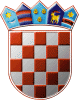         REPUBLIKA HRVATSKAOSJEČKO-BARANJSKA ŽUPANIJA
KLASA: 601-02/21-04/07URBROJ: 2158/109-01-21-01Ernestinovo, 5. studenog 2021. g. ČLANOVIMA ODGOJITELJSKOG VIJEĆA  	   PREDMET: 3. sjednica Odgojiteljskog vijeća  - p o z i v – 	Sazivam 3. sjednicu Odgojiteljskog vijeća Dječjeg vrtića ''Ogledalce''  koja će se održati 17. studenog  2021.god. (srijeda) u 16,30 sati. Sjednica će se održati u prostorijama Dječjeg vrtića ''Ogledalce'', Školska 4, 31215 Ernestinovo.Predlažem sljedećiDNEVNI RED:Usvajanje Zapisnika sa 2. odgojiteljskog vijećaEtički kodeks Dječjeg vrtića Ogledalce ErnestinovoPriprema oko nadolazećih blagdanaRaznoRavnateljicaMonika Miškić v. r. 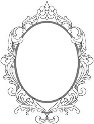 DJEČJI VRTIĆ OGLEDALCEERNESTINOVO